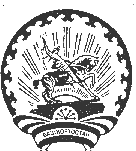 Ҡ А Р А Р                                                     Р Е Ш Е Н И Е« 31 »  _май__  2018 й.                   № 154___              « 31  _мая__  2018г.Об утверждении Положения о фонде оплаты труда, условиях материального стимулирования, установления надбавок и доплат к окладам лиц, замещающих муниципальные должности, должности муниципальной службы и работников, занимающих должности и профессии, не отнесенные к должностям муниципальной службы, и осуществляющих техническое обеспечение деятельности Администрации сельского поселения Верхнебишиндинский сельсовет муниципального района Туймазинский район Республики БашкортостанВ соответствии с Трудовым кодексом Российской Федерации, Федеральным законом от 02.03.2007 г. № 25-ФЗ «О муниципальной службе в Российской Федерации», Законом Республики Башкортостан от 16.07.2007 г. № 453-з «О муниципальной службе в Республике Башкортостан», п. 4 Указа Главы Республики Башкортостан от 01.12.2017 г. № УГ-242 «О повышении денежного вознаграждения лиц, замещающих государственные должности Республики Башкортостан, и денежного содержания государственных гражданских служащих Республики Башкортостан, Постановления Правительства Республики Башкортостан от 24.12.2013 г. № 610 «Об утверждении нормативов формирования расходов на оплату труда в органах местного самоуправления в Республике Башкортостан», постановления Правительства Республики Башкортостан от 28.05.2018 года № 234 «О внесении изменений в нормативы формирования расходов на оплату труда в органах местного самоуправления в Республике Башкортостан», и в целях обеспечения социальных гарантий лиц, замещающих муниципальные должности Администрации сельского поселения Верхнебишиндинский сельсовет муниципального района Туймазинский район Республики Башкортостан, Совет сельского поселения Верхнебишиндинский сельсовет муниципального района Туймазинский район Республики Башкортостан РЕШИЛ:1. Утвердить Положение о фонде оплаты труда, условиях материального стимулирования, установления надбавок и доплат к окладам лиц, замещающих муниципальные должности, должности муниципальной службы и работников, занимающих должности и профессии, не отнесенные к должностям муниципальной службы, и осуществляющих техническое обеспечение деятельности Администрации сельского поселения Верхнебишиндинский сельсовет муниципального района Туймазинский район Республики Башкортостан (согласно приложения).2. Решение Совета сельского поселения Верхнебишиндинский сельсовет муниципального района Туймазинский район Республики Башкортостан от 16 мая 2012 года № 77 «Об утверждении  Положения об оплате труда и материальном стимулировании муниципальных служащих, замещающих муниципальные должности и должности муниципальной службы  в Администрации сельского поселения Верхнебишиндинский сельсовет муниципального района Туймазинский район Республики Башкортостан» признать утратившими силу.3. Настоящее решение вступает в силу с 01 мая 2018 года.4. Данное решение обнародовать на информационном стенде в здании Администрации сельского поселения Верхнебишиндинский сельсовет и разместить на официальном сайте Администрации сельского поселения Верхнебишиндинский сельсовет. 5. Контроль за исполнением данного решения возложить на постоянную комиссию по бюджету, налогам и вопросам собственности (Мухаметшин А.М.) Глава сельского поселения Верхнебишиндинский сельсоветмуниципального районаТуймазинский район Республики Башкортостан 					      Р.А. Миннуллин                 «31» мая 2018 года№ 154Приложение к решению Советасельского поселения Верхнебишиндинский сельсовет муниципального района Туймазинский районРеспублики Башкортостанот 31 мая 2018 года № 154ПОЛОЖЕНИЕо фонде оплаты труда, условиях материального стимулирования, установления надбавок и доплат к окладам лиц, замещающих муниципальные должности, должности муниципальной службы и работников, занимающих должности и профессии, не отнесенные к должностям муниципальной службы, и осуществляющих техническое обеспечение деятельности Администрации сельского поселения Верхнебишиндинский сельсовет муниципального района Туймазинский район Республики Башкортостан1. ОБЩИЕ ПОЛОЖЕНИЯ1.1. Положение вводится с целью поощрения инициативного труда работников, замещающих муниципальные должности, должности муниципальной службы, и работников, занимающих должности и профессии, не отнесенные к должностям муниципальной службы, и осуществляющих техническое обеспечение деятельности в Администрации сельского поселения Верхнебишиндинский сельсовет муниципального района Туймазинский район Республики Башкортостан (далее Администрация), заинтересованности их в своевременном и качественном исполнении служебных обязанностей.1.2. Положение разработано в соответствии с Трудовым кодексом Российской Федерации, Федеральным законом от 06.10.2003 г. № 131-ФЗ «Об общих принципах организации местного самоуправления в Российской Федерации», Законом Республики Башкортостан от 16.07.2007 г. № 453-з «О муниципальной службе в Республике Башкортостан», Постановлением Правительства Республики Башкортостан от 06.09.2007 г. № 562 «Об утверждении правил исчисления денежного содержания федеральных государственных гражданских служащих», Постановлением Правительства Республики Башкортостан от 18.04.2007 г. № 92 «Об оплате труда работников, занимающих должности и профессии, не отнесенные к должностям государственной гражданской службы Республики Башкортостан, и осуществляющих техническое обеспечение деятельности исполнительных органов государственной власти Республики Башкортостан», Постановлением Правительства Республики Башкортостан от 16.05.2008 г. № 159 «О повышении оплаты труда работников, осуществляющих техническое обеспечение деятельности государственных органов Республики Башкортостан, а также отдельных учреждений и организаций, на которые не распространяется Единая тарифная сетка по оплате труда работников государственных учреждений Республики Башкортостан», Постановлением Правительства Республики Башкортостан от 26.05.2011 г. № 178 «О повышении оплаты труда работников, осуществляющих техническое обеспечение деятельности государственных органов Республики Башкортостан, а также отдельных государственных учреждений Республики Башкортостан», Постановлением Правительства Республики Башкортостан от 28.09.2012 г. № 338 «О повышении оплаты труда работников, осуществляющих техническое обеспечение деятельности государственных органов Республики Башкортостан, а также отдельных государственных учреждений Республики Башкортостан», Постановлением Правительства Республики Башкортостан от 05.11.2013 г. № 506 «О повышении оплаты труда работников, осуществляющих техническое обеспечение деятельности государственных органов Республики Башкортостан, а также отдельных государственных учреждений Республики Башкортостан», Постановлением Правительства Республики Башкортостан от 24.12.2013 г. № 610 «Об утверждении нормативов формирования расходов на оплату труда в органах местного самоуправления в Республике Башкортостан», п. 4 Указа Главы Республики Башкортостан от 01.12.2017 г. № УГ-242 «О повышении денежного вознаграждения лиц, замещающих государственные должности Республики Башкортостан, и денежного содержания государственных гражданских служащих Республики Башкортостан, постановления Правительства Республики Башкортостан от 28.05.2018 года № 234 «О внесении изменений в нормативы формирования расходов на оплату труда в органах местного самоуправления в Республике Башкортостан».2. СРОКИ ВЫПЛАТЫ ЗАРАБОТНОЙ ПЛАТЫ2.1. В соответствии с Трудовым кодексом Российской Федерации сроки выплаты заработной платы работникам, замещающим муниципальные должности, должности муниципальной службы, и работникам, занимающим должности и профессии, не отнесенные к должностям муниципальной службы, и осуществляющим техническое обеспечение деятельности органов местного самоуправления, установлены за первую половину месяца – 20 числа текущего месяца, за вторую половину месяца – 5 числа следующего за отчетным месяца путем перечисления на картсчета, открытые в банке.3. ОПЛАТА ТРУДА РАБОТНИКОВ, ЗАМЕЩАЮЩИХ МУНИЦИПАЛЬНЫЕДОЛЖНОСТИ И ДОЛЖНОСТИ МУНИЦИПАЛЬНОЙ СЛУЖБЫ3.1. Денежное содержание муниципального служащего состоит из месячного должностного оклада в соответствии с замещаемой им должностью муниципальной службы (далее – должностной оклад) и надбавки к должностному окладу за классный чин лицу, замещающему должность муниципальной службы, которые составляют оклад месячного денежного содержания муниципального служащего (далее – оклад денежного содержания), а также из надбавки к должностному окладу за выслугу лет, надбавки к должностному окладу за особые условия службы, надбавки к должностному окладу лицам, допущенным к государственной тайне, денежного поощрения, премии по результатам работы, единовременной выплаты при предоставлении ежегодного оплачиваемого отпуска, материальной помощи.3.2. Денежные вознаграждения, должностные оклады муниципальных служащих и ежемесячные денежные поощрения устанавливаются согласно группам оплаты труда в пределах, определенных Постановлением Правительства Республики Башкортостан от 24.12.2013 г. № 610 «Об утверждении нормативов формирования расходов на оплату труда в органах местного самоуправления в Республике Башкортостан», Постановлением Правительства Республики Башкортостан от 28.05.2018 г. № 234 «О внесении изменений в нормативы формирования расходов на оплату труда в органах местного самоуправления в Республике Башкортостан». 3.3. Денежные вознаграждения и должностные оклады в дальнейшем могут индексироваться в сроки и пределах повышения должностных окладов государственных гражданских и муниципальных служащих Республики Башкортостан.3.4. За лицами, замещавшими муниципальные должности, должности муниципальной службы, сохраняются должностные оклады, установленные до вступления в силу настоящего Положения, на время их работы в прежней должности в пределах установленного фонда оплаты труда муниципальных служащих Администрации, а также выплачиваются названным лицам впредь до возникновения у них права на получение должностного оклада большего размера вследствие его увеличения (индексации) в установленном порядке либо назначения их на должность муниципальной службы (муниципальную должность) с более высоким должностным окладом.3.5. В пределах фонда оплаты труда муниципальным служащим могут выплачиваться:а) ежемесячная надбавка к должностному окладу за классный чин;б) ежемесячная надбавка к должностному окладу за особые условия службы;в) ежемесячная надбавка к должностному окладу за выслугу лет;г) премии по результатам работы;д) ежемесячное денежное поощрение;е) ежемесячная надбавка к должностному окладу лицам, допущенным к государственной тайне;ж) в пределах фонда оплаты труда муниципальным служащим могут выплачиваться:- единовременная выплата к отпуску;- материальная помощь.3.6. Размеры надбавок к должностному окладу, а также размеры премий, материальной помощи и иных выплат устанавливаются:- главе сельского поселения Верхнебишиндинский сельсовет муниципального района Туймазинский район Республики Башкортостан решением Совета сельского поселения Верхнебишиндинский сельсовет муниципального района Туймазинский район Республики Башкортостан;- иным работникам, замещающим муниципальные должности, должности муниципальной службы, и работникам, занимающим должности и профессии, не отнесенные к должностям муниципальной службы, и осуществляющим техническое обеспечение деятельности Администрации – распоряжением главы сельского поселения.3.7. Для всех составляющих денежного содержания муниципального служащего, указанных в п.3.5. применяются районный коэффициент в размерах, установленных соответствующими нормативными правовыми актами.4. ОПЛАТА ТРУДА РАБОТНИКОВ, ЗАНИМАЮЩИХ ДОЛЖНОСТИИ ПРОФЕССИИ, НЕ ОТНЕСЕННЫЕ К ДОЛЖНОСТЯМ МУНИЦИПАЛЬНОЙ СЛУЖБЫ, И ОСУЩЕСТВЛЯЮЩИХ ТЕХНИЧЕСКОЕ ОБЕСПЕЧЕНИЕ ДЕЯТЕЛЬНОСТИ АДМИНИСТРАЦИИ 4.1. Оплата труда работников, занимающих должности и профессии, не отнесенные к должностям муниципальной службы, и осуществляющих техническое обеспечение деятельности Администрации, состоит из:4.1.1. должностного оклада, тарифной ставки;4.1.2. надбавок к должностному окладу, тарифной ставке:а) за выслугу лет руководителям, специалистам и служащим;б) за сложность, напряженность и высокие достижения в труде;в) за классность;г) районного коэффициента;д) премий по результатам работы;е) материальной помощи;ж) доплат к должностному окладу, тарифной ставке.4.2. Размеры должностных окладов (тарифных ставок) работникам, занимающим должности и профессии, не отнесенные к должностям муниципальной службы, и осуществляющим техническое обеспечение деятельности Администрации, устанавливаются в соответствии с Положением об оплате труда работников, занимающих должности и профессии, не отнесенные к должностям государственной гражданской службы Республики Башкортостан, и осуществляющих техническое обеспечение деятельности исполнительных органов государственной власти Республики Башкортостан, утвержденным Постановлением Правительства Республики Башкортостан от 18.04.2007 г. № 92, Постановлением Правительства Республики Башкортостан от 16.05.2008 г. № 159 «О повышении оплаты труда работников, осуществляющих техническое обеспечение деятельности государственных органов Республики Башкортостан, а также отдельных учреждений и организаций, на которые не распространяется Единая тарифная сетка по оплате труда работников государственных учреждений Республики Башкортостан», Постановлением Правительства Республики Башкортостан от 26.05.2011 г. № 178 «О повышении оплаты труда работников, осуществляющих техническое обеспечение деятельности государственных органов Республики Башкортостан, а также отдельных государственных учреждений Республики Башкортостан», Постановлением Правительства Республики Башкортостан от 28.09.2012 № 338 «О повышении оплаты труда работников, осуществляющих техническое обеспечение деятельности государственных органов Республики Башкортостан, а также отдельных государственных учреждений Республики Башкортостан», Постановлением Правительства Республики Башкортостан от 05.11.2013 г. № 506 «О повышении оплаты труда работников, осуществляющих техническое обеспечение деятельности государственных органов Республики Башкортостан, а также отдельных государственных учреждений Республики Башкортостан».4.3. Должностные оклады (тарифные ставки) в дальнейшем могут индексироваться в сроки и пределах повышения должностных окладов (тарифных ставок) работников, осуществляющих техническое обеспечение деятельности государственных органов Республики Башкортостан.5. ЕЖЕМЕСЯЧНАЯ НАДБАВКА К ДОЛЖНОСТНОМУ ОКЛАДУ ЗА КЛАССНЫЙ ЧИН5.1. Ежемесячная надбавка к должностному окладу за классный чин устанавливается в размерах, установленных Постановлением Правительства Республики Башкортостан от 24.12.2013 г. № 610 «Об утверждении нормативов формирования расходов на оплату труда в органах местного самоуправления в Республике Башкортостан» 5.2. Ежемесячная надбавка к должностному окладу за классный чин в дальнейшем может индексироваться в сроки и пределах повышения размеров окладов за классный чин государственных гражданских служащих Республики Башкортостан.6. ЕЖЕМЕСЯЧНАЯ НАДБАВКА К ДОЛЖНОСТНОМУ ОКЛАДУ ЗА ОСОБЫЕ УСЛОВИЯ СЛУЖБЫ6.1. Ежемесячная надбавка к должностному окладу за особые условия службы устанавливается муниципальным служащим в целях повышения их заинтересованности в результатах своей трудовой деятельности и качестве выполнения ими своих должностных обязанностей.6.2. Ежемесячная надбавка к должностному окладу за особые условия службы выплачивается в следующих размерах:-лицу, замещающую высшую должность муниципальной службы, - от 150 до 200 процентов должностного оклада;-лицу, замещающую главную должность муниципальной службы, - от 120 до 150 процентов должностного оклада;-лицу, замещающую ведущую должность муниципальной службы, - от 90 до 120 процентов должностного оклада;-лицу, замещающую младшую и старшую должности муниципальной службы, - от 60 до 90 процентов должностного оклада.6.3. Размер ежемесячной надбавки за особые условия службы устанавливается персонально для каждого муниципального служащего:-главе сельского поселения – решением Совета;-иным муниципальным служащим – распоряжением главы сельского поселения.6.4. Размер надбавки за особые условия службы может быть изменен при переводе на другую должность муниципальной службы или изменении условий исполнения трудовых обязанностей, увеличен в случае добросовестного исполнения должностных обязанностей, снижен за ненадлежащее исполнение должностных обязанностей соответствующим распоряжением руководителя органа местного самоуправления. При этом размер надбавки не может быть установлен ниже минимального или выше максимального размера по соответствующей группе должностей, установленного пунктом 6.2. настоящего Положения.6.5. Ежемесячная надбавка, установленная в соответствии с настоящим Положением, выплачивается муниципальным служащим одновременно с выплатой им окладов денежного содержания за соответствующий месяц, включается в заработок, на который начисляется районный коэффициент, и учитывается при исчислении среднего заработка в порядке, установленном законодательством.7. ЕЖЕМЕСЯЧНАЯ НАДБАВКА К ДОЛЖНОСТНОМУ ОКЛАДУ (ТАРИФНОЙ СТАВКЕ) ЗА СЛОЖНОСТЬ, НАПРЯЖЕННОСТЬ И ВЫСОКИЕ ДОСТИЖЕНИЯ В ТРУДЕ РАБОТНИКАМ, ЗАНИМАЮЩИМ ДОЛЖНОСТИ И ПРОФЕССИИ, НЕ ОТНЕСЕННЫЕ К ДОЛЖНОСТЯМ МУНИЦИПАЛЬНОЙ СЛУЖБЫ, И ОСУЩЕСТВЛЯЮЩИМ ТЕХНИЧЕСКОЕ ОБЕСПЕЧЕНИЕ ДЕЯТЕЛЬНОСТИ АДМИНИСТРАЦИИ7.1. Ежемесячная надбавка к должностному окладу (тарифной ставке) за сложность, напряженность и высокие достижения в труде устанавливается работникам, занимающим должности и профессии, не отнесенные к должностям муниципальной службы, и осуществляющим техническое обеспечение деятельности Администрации в целях повышения их заинтересованности в результатах своей трудовой деятельности и качестве выполнения ими своих должностных обязанностей.7.2. Ежемесячная надбавка за сложность, напряженность и высокие достижения в труде устанавливается распоряжением главы сельского поселения и выплачивается работникам из фонда оплаты труда в размерах от 70 до 100 процентов должностного оклада (тарифной ставки) по результатам работы.7.3. Размер надбавки за сложность, напряженность и высокие достижения в труде может быть изменен при переводе на другую должность или изменении условий исполнения трудовых обязанностей, снижен за ненадлежащее исполнение служебных обязанностей соответствующим распоряжением главы сельского поселения. При этом размер надбавки не может быть установлен ниже минимального размера, установленного абзацем 1 пункта 4 Положения об оплате труда работников, занимающих должности и профессии, не отнесенные к должностям государственной гражданской службы Республики Башкортостан, и осуществляющих техническое обеспечение деятельности исполнительных органов государственной власти Республики Башкортостан, утвержденного Постановлением Правительства Республики Башкортостан от 18.04.2007 г. № 92.7.4. Ежемесячная надбавка, установленная в соответствии с настоящим Положением, выплачивается работникам, занимающим должности и профессии, не отнесенные к должностям муниципальной службы, и осуществляющим техническое обеспечение деятельности Администрации, одновременно с выплатой им должностных окладов (тарифных ставок) за соответствующий месяц, включается в заработок, на который начисляется районный коэффициент, и учитывается при исчислении среднего заработка в порядке, установленном законодательством.8. ЕЖЕМЕСЯЧНАЯ НАДБАВКАК ДОЛЖНОСТНОМУ ОКЛАДУ ЗА ВЫСЛУГУ ЛЕТ8.1. Ежемесячная надбавка к должностному окладу за выслугу лет выплачивается муниципальным служащим, работникам, занимающим должности и профессии, не отнесенные к должностям муниципальной службы, и осуществляющим техническое обеспечение деятельности Администрации, со дня достижения ими стажа (выслуги лет), дающего право на ее получение.8.2. Периоды для назначения ежемесячной надбавки за выслугу лет определяются комиссией по исчислению стажа муниципальной службы.8.3. Ежемесячная надбавка к должностному окладу за выслугу лет устанавливается:а) муниципальным служащим:-при стаже муниципальной службы от 1 до 5 лет в размере 10 процентов должностного оклада;-при стаже муниципальной службы от 5 лет до 10 лет в размере 15 процентов должностного оклада;-при стаже муниципальной службы от 10 лет до 15 лет в размере 20 процентов должностного оклада;-при стаже муниципальной службы свыше 15 лет в размере 30 процентов должностного оклада.За муниципальными служащими после изменения условий денежного содержания, предусмотренных настоящим Положением, сохраняется размер ежемесячной надбавки к должностному окладу за выслугу лет муниципальной службы, установленный до вступления в силу настоящего Положения, если ее размер выше надбавки к должностному окладу за выслугу лет муниципальной службы, устанавливаемой в соответствии с настоящим Положением.8.3. Выплата надбавки за выслугу лет производится с учетом районного коэффициента.9. ЕЖЕМЕСЯЧНОЕ ДЕНЕЖНОЕ ПООЩРЕНИЕ9.1. Ежемесячное денежное поощрение выплачивается:-главе сельского поселения – в размере двух ежемесячных денежных вознаграждений;-иным муниципальным служащим – в размере двух должностных оклада.10. ЕЖЕМЕСЯЧНАЯ НАДБАВКА К ДОЛЖНОСТНОМУ ОКЛАДУ ЛИЦАМ,ДОПУЩЕННЫМ К ГОСУДАРСТВЕННОЙ ТАЙНЕ10.1. Ежемесячная надбавка к должностному окладу лицам, допущенным к государственной тайне, выплачивается в размере и порядке, которые установлены законодательством Российской Федерации.11. МАТЕРИАЛЬНАЯ ПОМОЩЬ11.1. Материальная помощь выплачивается в пределах средств фонда оплаты труда в течение календарного года на основании заявления по распоряжению главы сельского поселения.11.2. Выплата материальной помощи производится:-муниципальным служащим – в размере одного оклада денежного содержания независимо от его ухода в ежегодный оплачиваемый отпуск;-работникам, занимающим должности и профессии, не отнесенные к должностям муниципальной службы, и осуществляющим техническое обеспечение деятельности Администрации, - в размере двух должностных окладов (тарифной ставки) при предоставлении очередного оплачиваемого отпуска.11.3. В случае смерти муниципального служащего, работника, замещающего муниципальную должность, или работника, занимающего должности и профессии, не отнесенные к должностям муниципальной службы, и осуществляющего техническое обеспечение деятельности Администрации, материальная помощь, не полученная им в год смерти, выплачивается его наследникам в установленном законодательством Российской Федерации порядке.11.4. При наличии экономии по фонду оплаты труда материальная помощь в размере должностного оклада муниципальным служащим, работникам, замещающим муниципальную должность, и работникам, занимающим должности и профессии, не отнесенные к должностям муниципальной службы, и осуществляющим техническое обеспечение деятельности Администрации, может быть выплачена по распоряжению работодателя в следующих случаях:-смерти близких родственников (родителей, детей, мужа (жены), родных братьев и сестер) на основании личного заявления, копии свидетельства о смерти и документов, подтверждающих родство с умершим;-смерти (гибели) муниципального служащего, работника, замещающего муниципальную должность, или работника, занимавшего должности и профессии, не отнесенные к должностям муниципальной службы, и осуществлявшего техническое обеспечение деятельности Администрации, члену его семьи или его родителям, а при их отсутствии – другим родственникам, оплачивающим похороны, материальная помощь выплачивается по их заявлению при предъявлении копии свидетельства о смерти;-в связи с юбилейными датами сотрудников при достижении ими 50-летия, а также при достижении женщинами – 55-летия, мужчинами – 60-летия со дня рождения;-в других случаях.11.5. При наличии экономии по фонду оплаты труда материальная помощь может выплачиваться бывшим сотрудникам, ушедшим на пенсию из Администрации по решению главы сельского поселения:-в связи с Днем пожилых людей, Днем Победы в Великой Отечественной войне и другими знаменательными датами;-в связи с юбилейными датами при достижении пенсионерами 55 лет (женщины), 60, 65, 70, 75;-в случае смерти (гибели) бывшего сотрудника материальная помощь может выплачиваться члену его семьи или его родителям, а при их отсутствии – другим родственникам, оплачивающим похороны, на основании их заявления при предъявлении копии свидетельства о смерти;-в связи со смертью близких родственников (родителей, супруга, детей), лечением и т.д.Размер материальной помощи устанавливается главой сельского поселения.11.6. Общая сумма материальной помощи, выплачиваемой в календарном году конкретному муниципальному служащему, работнику, замещающему муниципальную должность, или работнику, занимающему должности и профессии, не отнесенные к должностям муниципальной службы, и осуществляющему техническое обеспечение деятельности Администрации, максимальными размерами не ограничивается.11.7. Материальная помощь не выплачивается лицам, уволенным из Администрации, получившим материальную помощь в текущем календарном году и вновь принятым в этом же году в орган местного самоуправления, за исключением случаев, предусмотренных пунктами 11.3 - 11.4 настоящего Положения.11.8. Право на получение материальной помощи, кроме материальной помощи, предусмотренной пунктами 11.3 - 11.4 настоящего Положения, за первый год работы у лиц, замещающих муниципальные должности, должности муниципальной службы и работников, занимающих должности и профессии, не отнесенные к должностям муниципальной службы, и осуществляющих техническое обеспечение деятельности Администрации, возникает по истечении шести месяцев непрерывной работы в органе местного самоуправления в данной должности в данном календарном году.11.9. В случае, если работник, замещающий муниципальную должность, должность муниципальной службы, или работник, занимающий должность и профессию, не отнесенные к должностям муниципальной службы, и осуществляющий техническое обеспечение деятельности Администрации, в течение календарного года не получал материальную помощь, выплата производится в конце года на основании заявления по распоряжению главы Администрации.11.10. При предоставлении отпуска с последующим увольнением до наступления права на предоставление отпуска в полном размере выплата материальной помощи производится пропорционально отработанным полным месяцам, прошедшим с начала календарного года до даты увольнения в размерах:- муниципальным служащим и работникам, замещающим муниципальные должности, - 1/12 месячного оклада денежного содержания за каждый полный отработанный месяц;- работникам, занимающим должности и профессии, не отнесенные к должностям муниципальной службы, и осуществляющим техническое обеспечение деятельности Администрации, - 2/12 должностного оклада, тарифной ставки за каждый полный отработанный месяц.12. ЕДИНОВРЕМЕННАЯ ВЫПЛАТА ПРИ ПРЕДОСТАВЛЕНИИ ЕЖЕГОДНОГО ОПЛАЧИВАЕМОГО ОТПУСКА12.1. При предоставлении ежегодного оплачиваемого отпуска муниципальным служащим производится единовременная выплата в размере двух окладов денежного содержания.12.2. Указанная единовременная выплата производится один раз в год на основании распоряжения работодателя о предоставлении муниципальному служащему ежегодного оплачиваемого отпуска или одной из его частей.12.3. Право на получение единовременной выплаты при предоставлении ежегодного оплачиваемого отпуска за первый год работы у лиц, замещающих муниципальные должности, должности муниципальной службы, возникает по истечении шести месяцев непрерывной работы в органе местного самоуправления в данной должности пропорционально отработанному времени в текущем календарном году.12.4. При предоставлении отпуска с последующим увольнением до наступления права на предоставление отпуска в полном размере единовременная выплата при предоставлении ежегодного оплачиваемого отпуска производится пропорционально отработанным полным месяцам, прошедшим с начала календарного года до даты увольнения в размере 2/12 месячного оклада денежного содержания за каждым полный отработанный месяц.13. ДОПЛАТА ЗА СОВМЕЩЕНИЕ ДОЛЖНОСТЕЙ (ПРОФЕССИЙ) ИЛИИСПОЛНЕНИЕ ОБЯЗАННОСТЕЙ ВРЕМЕННО ОТСУТСТВУЮЩЕГО РАБОТНИКА МУНИЦИПАЛЬНЫМ СЛУЖАЩИМ И РАБОТНИКОМ, ЗАМЕЩАЮЩИМ ДОЛЖНОСТИ И ПРОФЕССИИ, НЕ ОТНЕСЕННЫЕ К ДОЛЖНОСТЯМ МУНИЦИПАЛЬНОЙ СЛУЖБЫ, И ОСУЩЕСТВЛЯЮЩИМ ТЕХНИЧЕСКОЕ ОБЕСПЕЧЕНИЕ ДЕЯТЕЛЬНОСТИ АДМИНИСТРАЦИИ 13.1. Доплата за совмещение должностей (профессий) или выполнение обязанностей временно отсутствующего работника устанавливается за счет экономии по фонду оплаты труда органа местного самоуправления в целях повышения заинтересованности муниципальных служащих, работников, замещающих муниципальную должность, и работников, замещающих должности и профессии, не отнесенные к должностям муниципальной службы, и осуществляющих техническое обеспечение деятельности Администрации, в выполнении установленного объема работ с меньшей численностью персонала.13.2. За совмещение должностей (профессий) или выполнение обязанностей временно отсутствующего работника устанавливается доплата до 50 процентов должностного оклада (тарифной ставки) в расчете на одного сотрудника по основной должности или разница в окладах.13.3. На установление доплаты за исполнение обязанностей временно отсутствующих работников может быть использовано не более 50 процентов должностного оклада (тарифной ставки) отсутствующего работника независимо от числа лиц, между которыми распределяются эти доплаты.13.4. Доплата за совмещение должностей (профессий) или выполнение обязанностей временно отсутствующего работника устанавливается распоряжением главы сельского поселения с указанием совмещаемых должностей (профессий) или замещаемой должности и размера доплат в зависимости от сложности характера, объема выполняемых работ, степени использования рабочего времени.13.5. Доплата за совмещение должностей (профессий) или выполнение обязанностей временно отсутствующего работника включается в заработок, на который начисляется районный коэффициент, и учитывается при исчислении среднего заработка в порядке, установленном законодательством.14. ПРЕМИИ14.1. Премирование работников, замещающих должности муниципальной службы, муниципальные должности, и работников, занимающих должности и профессии, не отнесенные к должностям муниципальной службы, и осуществляющих техническое обеспечение деятельности Администрации, производится в целях повышения их материальной заинтересованности в качестве выполняемых задач.14.2. Премии выплачиваются работникам, замещающим должности муниципальной службы, и работникам, занимающим должности и профессии, не отнесенные к должностям муниципальной службы, и осуществляющим техническое обеспечение деятельности Администрации, которые состояли в трудовых отношениях с органом местного самоуправления на дату принятия решения о выплате премии.14.3. При определении размера премии учитываются:а) добросовестное и качественное исполнение работником, замещающим должность муниципальной службы, и работником, занимающим должность или профессию, не отнесенные к должностям муниципальной службы, и осуществляющим техническое обеспечение деятельности Администрации должностных обязанностей, достижение значимых результатов служебной деятельности;б) успешное выполнение особо важных и сложных заданий;в) инициатива и деловой подход при выполнении служебных обязанностей;г) использование новых форм и методов, позитивно отразившихся на результатах служебной деятельности;д) оперативность и профессионализм в решении вопросов, входящих в компетенцию муниципального служащего или работника;е) отсутствие нарушений трудовой и исполнительской дисциплины.14.4. Премирование работников, замещающих должности муниципальной службы, муниципальные должности производится по распоряжению главы сельского поселения, за фактически отработанное время по истечении отчетного периода (месяц, квартал, год), за добросовестный труд, за выполнение особо важных и сложных заданий. Размер премии устанавливается 16,66 процентов:работникам, замещающим должности муниципальной службы, и работникам, занимающим должности и профессии, не отнесенные к должностям муниципальной службы, и осуществляющим техническое обеспечение деятельности Администрации (кроме рабочих и водителей), - от оклада денежного содержания;рабочим и водителям – от месячных тарифных ставок (окладов) с учетом всех надбавок и доплат в размере 50 процентов.14.5. Размер премии, выплачиваемой работникам, замещающим должности муниципальной службы, и работникам, занимающим должности и профессии, не отнесенные к должностям муниципальной службы, и осуществляющим техническое обеспечение деятельности Администрации, может быть снижен по распоряжению руководителя органа местного самоуправления при наличии случаев нарушения трудовой или исполнительской дисциплины, ненадлежащего исполнения возложенных на них должностных обязанностей и заданий. Основанием для снижения размера премии является служебная записка руководителя структурного подразделения Администрации с указанием фактов нарушений трудовой или исполнительской дисциплины, недобросовестного выполнения обязанностей и заданий.14.6. Сотрудникам, проработавшим неполный период (месяц, квартал, год) и уволенным по основаниям, обусловленным невозможностью по тем или иным обстоятельствам продолжать трудовые отношения (отставка гражданского служащего, призыв на службу в Вооруженные Силы, поступление в учебное заведение с отрывом от производства, уход на пенсию за выслугу лет, по старости, инвалидности, ликвидация организации, сокращение численности или штата Администрации и в других случаях), по решению руководителя органа местного самоуправления выплата премии производится за фактически отработанное время в данном учетном периоде.14.7. Работникам, замещающим должности муниципальной службы, муниципальные должности, и работникам, занимающим должности и профессии, не отнесенные к должностям муниципальной службы, и осуществляющим техническое обеспечение деятельности Администрации, вновь поступившим на работу и проработавшим неполный период (месяц, квартал, год), премия за отработанное время может быть выплачена по решению руководителя органа местного самоуправления.14.8. Премии, выплачиваемые в соответствии с настоящим Положением, учитываются при исчислении среднего заработка в порядке, установленном законодательством, и включаются в заработок, на который начисляется районный коэффициент.15. ЕДИНОВРЕМЕННОЕ ПООЩРЕНИЕ (ВЫПЛАТЫ)15.1. При наличии экономии средств по смете расходов на содержание аппарата соответствующих органов местного самоуправления работникам, замещающим муниципальные должности, должности муниципальной службы, и работникам, занимающим должности и профессии, не отнесенные к должностям муниципальной службы, и осуществляющим техническое обеспечение деятельности Администрации, может выплачиваться единовременные поощрения (выплаты):а) в связи с выходом на пенсию за выслугу лет муниципальной службы;б) к юбилейным и праздничным датам;в) по другим основаниям.Единовременное поощрение (выплаты) может выплачиваться на основании распоряжения Правительства Республики Башкортостан, распоряжения главы Администрации муниципального района, распоряжения главы сельского поселения в размерах, установленных руководителем органа местного самоуправления.15.2. Работникам, замещающим муниципальные должности, должности муниципальной службы, и работникам, занимающим должности и профессии, не отнесенные к должностям муниципальной службы, и осуществляющим техническое обеспечение деятельности Администрации, находящимся в отпуске по беременности и родам, единовременное поощрение выплачивается по решению руководителя органа местного самоуправления.15.3. Работникам, замещающим муниципальные должности, должности муниципальной службы, и работникам, занимающим должности и профессии, не отнесенные к должностям муниципальной службы, и осуществляющим техническое обеспечение деятельности Администрации, вновь поступившим на работу и проработавшим неполный период (месяц, квартал, год), единовременное поощрение (выплаты) может быть выплачено по решению руководителя органа местного самоуправления.15.4. Муниципальным служащим выплачивается единовременное денежное поощрение (выплаты) по решению работодателя в случае присуждения сельскому поселению призового места во Всероссийских и Республиканских конкурсах, оценивающих работу органов местного самоуправления, в размере месячного денежного содержания.15.5. По распоряжению Правительства Республики Башкортостан, либо по решению работодателя единовременное поощрение (выплаты) или  единовременная материальная помощь может быть оказана в связи с праздничными и знаменательными датами Российской Федерации и Республики Башкортостан с использованием дополнительно выделенных денежных средств, из экономии средств по фонду оплаты труда и сметы расходов.15.6. Муниципальным служащим может быть выплачено единовременное поощрение (выплаты) в размере месячного денежного содержания за счет экономии средств по фонду оплаты труда и сметы расходов по решению работодателя в целях социальной защищенности. Конкретный размер поощрения устанавливается работодателем.16. ПОРЯДОК ФОРМИРОВАНИЯ ГОДОВОГО ФОНДА ОПЛАТЫ ТРУДА16.1. Годовой фонд оплаты труда работников, занимающихдолжности и профессии, не отнесенные к должностяммуниципальной службы, и осуществляющим техническоеобеспечение деятельности Администрации 16.1.1. Рабочим и водителям устанавливаются следующие надбавки и доплаты, средства для выплаты которых предусматриваются при утверждении фондов оплаты труда с учетом фактически назначенных размеров:доплаты:а) рабочим – за работу во вредных или опасных условиях и на тяжелых работах по согласованию с Министерством труда и социальной защиты населения Республики Башкортостан (согласно типовому перечню, установленному для рабочих, занятых на тяжелых работах и работах с вредными условиями труда);б) водителям служебных легковых автомобилей – за ненормированный рабочий день в размере 50 процентов месячной тарифной ставки;надбавки:а) водителям автомобилей – за отработанное в качестве водителя время в следующих размерах:водителям 2-го класса – 25 процентов месячной тарифной ставки;водителям 1-го класса – 50 процентов месячной тарифной ставки;б) уборщикам производственных и служебных помещений – за использование в работе дезинфицирующих средств в размере 10 процентов месячной тарифной сетки.Глава сельского поселенияВерхнебишиндинский сельсоветмуниципального районаТуймазинский районРеспублики Башкортостан					                Р.А. МиннуллинПРОЕКТ КАРАР                                                                        РЕШЕНИЕ«    »____  2018 й.                   №  __                      «    »  ____  2018г.Об утверждении Положения о фонде оплаты труда, условиях материального стимулирования, установления надбавок и доплат к окладам лиц, замещающих муниципальные должности, должности муниципальной службы и работников, занимающих должности и профессии, не отнесенные к должностям муниципальной службы, и осуществляющих техническое обеспечение деятельности Администрации сельского поселения Верхнебишиндинский сельсовет муниципального района Туймазинский район Республики БашкортостанВ соответствии с Трудовым кодексом Российской Федерации, Федеральным законом от 02.03.2007 г. № 25-ФЗ «О муниципальной службе в Российской Федерации», Законом Республики Башкортостан от 16.07.2007 г. № 453-з «О муниципальной службе в Республике Башкортостан», п. 4 Указа Главы Республики Башкортостан от 01.12.2017 г. № УГ-242 «О повышении денежного вознаграждения лиц, замещающих государственные должности Республики Башкортостан, и денежного содержания государственных гражданских служащих Республики Башкортостан, Постановления Правительства Республики Башкортостан от 24.12.2013 г. № 610 «Об утверждении нормативов формирования расходов на оплату труда в органах местного самоуправления в Республике Башкортостан», постановления Правительства Республики Башкортостан от 28.05.2018 года № 234 «О внесении изменений в нормативы формирования расходов на оплату труда в органах местного самоуправления в Республике Башкортостан», и в целях обеспечения социальных гарантий лиц, замещающих муниципальные должности Администрации сельского поселения Верхнебишиндинский сельсовет муниципального района Туймазинский район Республики Башкортостан, Совет сельского поселения Верхнебишиндинский сельсовет муниципального района Туймазинский район Республики Башкортостан РЕШИЛ:1. Утвердить Положение о фонде оплаты труда, условиях материального стимулирования, установления надбавок и доплат к окладам лиц, замещающих муниципальные должности, должности муниципальной службы и работников, занимающих должности и профессии, не отнесенные к должностям муниципальной службы, и осуществляющих техническое обеспечение деятельности Администрации сельского поселения Верхнебишиндинский сельсовет муниципального района Туймазинский район Республики Башкортостан (согласно приложения).2. Решение Совета сельского поселения Верхнебишиндинский сельсовет муниципального района Туймазинский район Республики Башкортостан от 16 мая 2012 года № 77 «Об утверждении  Положения об оплате труда и материальном стимулировании муниципальных служащих, замещающих муниципальные должности и должности муниципальной службы  в Администрации сельского поселения Верхнебишиндинский сельсовет муниципального района Туймазинский район Республики Башкортостан» признать утратившими силу.3. Настоящее решение вступает в силу с 01 мая 2018 года.4. Данное решение обнародовать на информационном стенде в здании Администрации сельского поселения Верхнебишиндинский сельсовет и разместить на официальном сайте Администрации сельского поселения Верхнебишиндинский сельсовет. 5. Контроль за исполнением данного решения возложить на постоянную комиссию по бюджету, налогам и вопросам собственности (Мухаметшин А.М.) Глава сельского поселения Верхнебишиндинский сельсоветмуниципального районаТуймазинский район Республики Башкортостан 					      Р.А. Миннуллин                 Приложение к решению Советасельского поселения Верхнебишиндинский сельсовет муниципального района Туймазинский районРеспублики Башкортостанот 31 мая 2018 года № 154ПОЛОЖЕНИЕо фонде оплаты труда, условиях материального стимулирования, установления надбавок и доплат к окладам лиц, замещающих муниципальные должности, должности муниципальной службы и работников, занимающих должности и профессии, не отнесенные к должностям муниципальной службы, и осуществляющих техническое обеспечение деятельности Администрации сельского поселения Верхнебишиндинский сельсовет муниципального района Туймазинский район Республики Башкортостан1. ОБЩИЕ ПОЛОЖЕНИЯ1.1. Положение вводится с целью поощрения инициативного труда работников, замещающих муниципальные должности, должности муниципальной службы, и работников, занимающих должности и профессии, не отнесенные к должностям муниципальной службы, и осуществляющих техническое обеспечение деятельности в Администрации сельского поселения Верхнебишиндинский сельсовет муниципального района Туймазинский район Республики Башкортостан (далее Администрация), заинтересованности их в своевременном и качественном исполнении служебных обязанностей.1.2. Положение разработано в соответствии с Трудовым кодексом Российской Федерации, Федеральным законом от 06.10.2003 г. № 131-ФЗ «Об общих принципах организации местного самоуправления в Российской Федерации», Законом Республики Башкортостан от 16.07.2007 г. № 453-з «О муниципальной службе в Республике Башкортостан», Постановлением Правительства Республики Башкортостан от 06.09.2007 г. № 562 «Об утверждении правил исчисления денежного содержания федеральных государственных гражданских служащих», Постановлением Правительства Республики Башкортостан от 18.04.2007 г. № 92 «Об оплате труда работников, занимающих должности и профессии, не отнесенные к должностям государственной гражданской службы Республики Башкортостан, и осуществляющих техническое обеспечение деятельности исполнительных органов государственной власти Республики Башкортостан», Постановлением Правительства Республики Башкортостан от 16.05.2008 г. № 159 «О повышении оплаты труда работников, осуществляющих техническое обеспечение деятельности государственных органов Республики Башкортостан, а также отдельных учреждений и организаций, на которые не распространяется Единая тарифная сетка по оплате труда работников государственных учреждений Республики Башкортостан», Постановлением Правительства Республики Башкортостан от 26.05.2011 г. № 178 «О повышении оплаты труда работников, осуществляющих техническое обеспечение деятельности государственных органов Республики Башкортостан, а также отдельных государственных учреждений Республики Башкортостан», Постановлением Правительства Республики Башкортостан от 28.09.2012 г. № 338 «О повышении оплаты труда работников, осуществляющих техническое обеспечение деятельности государственных органов Республики Башкортостан, а также отдельных государственных учреждений Республики Башкортостан», Постановлением Правительства Республики Башкортостан от 05.11.2013 г. № 506 «О повышении оплаты труда работников, осуществляющих техническое обеспечение деятельности государственных органов Республики Башкортостан, а также отдельных государственных учреждений Республики Башкортостан», Постановлением Правительства Республики Башкортостан от 24.12.2013 г. № 610 «Об утверждении нормативов формирования расходов на оплату труда в органах местного самоуправления в Республике Башкортостан», п. 4 Указа Главы Республики Башкортостан от 01.12.2017 г. № УГ-242 «О повышении денежного вознаграждения лиц, замещающих государственные должности Республики Башкортостан, и денежного содержания государственных гражданских служащих Республики Башкортостан, постановления Правительства Республики Башкортостан от 28.05.2018 года № 234 «О внесении изменений в нормативы формирования расходов на оплату труда в органах местного самоуправления в Республике Башкортостан».2. СРОКИ ВЫПЛАТЫ ЗАРАБОТНОЙ ПЛАТЫ2.1. В соответствии с Трудовым кодексом Российской Федерации сроки выплаты заработной платы работникам, замещающим муниципальные должности, должности муниципальной службы, и работникам, занимающим должности и профессии, не отнесенные к должностям муниципальной службы, и осуществляющим техническое обеспечение деятельности органов местного самоуправления, установлены за первую половину месяца – 20 числа текущего месяца, за вторую половину месяца – 5 числа следующего за отчетным месяца путем перечисления на картсчета, открытые в банке.3. ОПЛАТА ТРУДА РАБОТНИКОВ, ЗАМЕЩАЮЩИХ МУНИЦИПАЛЬНЫЕДОЛЖНОСТИ И ДОЛЖНОСТИ МУНИЦИПАЛЬНОЙ СЛУЖБЫ3.1. Денежное содержание муниципального служащего состоит из месячного должностного оклада в соответствии с замещаемой им должностью муниципальной службы (далее – должностной оклад) и надбавки к должностному окладу за классный чин лицу, замещающему должность муниципальной службы, которые составляют оклад месячного денежного содержания муниципального служащего (далее – оклад денежного содержания), а также из надбавки к должностному окладу за выслугу лет, надбавки к должностному окладу за особые условия службы, надбавки к должностному окладу лицам, допущенным к государственной тайне, денежного поощрения, премии по результатам работы, единовременной выплаты при предоставлении ежегодного оплачиваемого отпуска, материальной помощи.3.2. Денежные вознаграждения, должностные оклады муниципальных служащих и ежемесячные денежные поощрения устанавливаются согласно группам оплаты труда в пределах, определенных Постановлением Правительства Республики Башкортостан от 24.12.2013 г. № 610 «Об утверждении нормативов формирования расходов на оплату труда в органах местного самоуправления в Республике Башкортостан», Постановлением Правительства Республики Башкортостан от 28.05.2018 г. № 234 «О внесении изменений в нормативы формирования расходов на оплату труда в органах местного самоуправления в Республике Башкортостан». 3.3. Денежные вознаграждения и должностные оклады в дальнейшем могут индексироваться в сроки и пределах повышения должностных окладов государственных гражданских и муниципальных служащих Республики Башкортостан.3.4. За лицами, замещавшими муниципальные должности, должности муниципальной службы, сохраняются должностные оклады, установленные до вступления в силу настоящего Положения, на время их работы в прежней должности в пределах установленного фонда оплаты труда муниципальных служащих Администрации, а также выплачиваются названным лицам впредь до возникновения у них права на получение должностного оклада большего размера вследствие его увеличения (индексации) в установленном порядке либо назначения их на должность муниципальной службы (муниципальную должность) с более высоким должностным окладом.3.5. В пределах фонда оплаты труда муниципальным служащим могут выплачиваться:а) ежемесячная надбавка к должностному окладу за классный чин;б) ежемесячная надбавка к должностному окладу за особые условия службы;в) ежемесячная надбавка к должностному окладу за выслугу лет;г) премии по результатам работы;д) ежемесячное денежное поощрение;е) ежемесячная надбавка к должностному окладу лицам, допущенным к государственной тайне;ж) в пределах фонда оплаты труда муниципальным служащим могут выплачиваться:- единовременная выплата к отпуску;- материальная помощь.3.6. Размеры надбавок к должностному окладу, а также размеры премий, материальной помощи и иных выплат устанавливаются:- главе сельского поселения Верхнебишиндинский сельсовет муниципального района Туймазинский район Республики Башкортостан решением Совета сельского поселения Верхнебишиндинский сельсовет муниципального района Туймазинский район Республики Башкортостан;- иным работникам, замещающим муниципальные должности, должности муниципальной службы, и работникам, занимающим должности и профессии, не отнесенные к должностям муниципальной службы, и осуществляющим техническое обеспечение деятельности Администрации – распоряжением главы сельского поселения.3.7. Для всех составляющих денежного содержания муниципального служащего, указанных в п.3.5. применяются районный коэффициент в размерах, установленных соответствующими нормативными правовыми актами.4. ОПЛАТА ТРУДА РАБОТНИКОВ, ЗАНИМАЮЩИХ ДОЛЖНОСТИИ ПРОФЕССИИ, НЕ ОТНЕСЕННЫЕ К ДОЛЖНОСТЯМ МУНИЦИПАЛЬНОЙ СЛУЖБЫ, И ОСУЩЕСТВЛЯЮЩИХ ТЕХНИЧЕСКОЕ ОБЕСПЕЧЕНИЕ ДЕЯТЕЛЬНОСТИ АДМИНИСТРАЦИИ 4.1. Оплата труда работников, занимающих должности и профессии, не отнесенные к должностям муниципальной службы, и осуществляющих техническое обеспечение деятельности Администрации, состоит из:4.1.1. должностного оклада, тарифной ставки;4.1.2. надбавок к должностному окладу, тарифной ставке:а) за выслугу лет руководителям, специалистам и служащим;б) за сложность, напряженность и высокие достижения в труде;в) за классность;г) районного коэффициента;д) премий по результатам работы;е) материальной помощи;ж) доплат к должностному окладу, тарифной ставке.4.2. Размеры должностных окладов (тарифных ставок) работникам, занимающим должности и профессии, не отнесенные к должностям муниципальной службы, и осуществляющим техническое обеспечение деятельности Администрации, устанавливаются в соответствии с Положением об оплате труда работников, занимающих должности и профессии, не отнесенные к должностям государственной гражданской службы Республики Башкортостан, и осуществляющих техническое обеспечение деятельности исполнительных органов государственной власти Республики Башкортостан, утвержденным Постановлением Правительства Республики Башкортостан от 18.04.2007 г. № 92, Постановлением Правительства Республики Башкортостан от 16.05.2008 г. № 159 «О повышении оплаты труда работников, осуществляющих техническое обеспечение деятельности государственных органов Республики Башкортостан, а также отдельных учреждений и организаций, на которые не распространяется Единая тарифная сетка по оплате труда работников государственных учреждений Республики Башкортостан», Постановлением Правительства Республики Башкортостан от 26.05.2011 г. № 178 «О повышении оплаты труда работников, осуществляющих техническое обеспечение деятельности государственных органов Республики Башкортостан, а также отдельных государственных учреждений Республики Башкортостан», Постановлением Правительства Республики Башкортостан от 28.09.2012 № 338 «О повышении оплаты труда работников, осуществляющих техническое обеспечение деятельности государственных органов Республики Башкортостан, а также отдельных государственных учреждений Республики Башкортостан», Постановлением Правительства Республики Башкортостан от 05.11.2013 г. № 506 «О повышении оплаты труда работников, осуществляющих техническое обеспечение деятельности государственных органов Республики Башкортостан, а также отдельных государственных учреждений Республики Башкортостан».4.3. Должностные оклады (тарифные ставки) в дальнейшем могут индексироваться в сроки и пределах повышения должностных окладов (тарифных ставок) работников, осуществляющих техническое обеспечение деятельности государственных органов Республики Башкортостан.5. ЕЖЕМЕСЯЧНАЯ НАДБАВКА К ДОЛЖНОСТНОМУ ОКЛАДУ ЗА КЛАССНЫЙ ЧИН5.1. Ежемесячная надбавка к должностному окладу за классный чин устанавливается в размерах, установленных Постановлением Правительства Республики Башкортостан от 24.12.2013 г. № 610 «Об утверждении нормативов формирования расходов на оплату труда в органах местного самоуправления в Республике Башкортостан» 5.2. Ежемесячная надбавка к должностному окладу за классный чин в дальнейшем может индексироваться в сроки и пределах повышения размеров окладов за классный чин государственных гражданских служащих Республики Башкортостан.6. ЕЖЕМЕСЯЧНАЯ НАДБАВКА К ДОЛЖНОСТНОМУ ОКЛАДУ ЗА ОСОБЫЕ УСЛОВИЯ СЛУЖБЫ6.1. Ежемесячная надбавка к должностному окладу за особые условия службы устанавливается муниципальным служащим в целях повышения их заинтересованности в результатах своей трудовой деятельности и качестве выполнения ими своих должностных обязанностей.6.2. Ежемесячная надбавка к должностному окладу за особые условия службы выплачивается в следующих размерах:-лицу, замещающую высшую должность муниципальной службы, - от 150 до 200 процентов должностного оклада;-лицу, замещающую главную должность муниципальной службы, - от 120 до 150 процентов должностного оклада;-лицу, замещающую ведущую должность муниципальной службы, - от 90 до 120 процентов должностного оклада;-лицу, замещающую младшую и старшую должности муниципальной службы, - от 60 до 90 процентов должностного оклада.6.3. Размер ежемесячной надбавки за особые условия службы устанавливается персонально для каждого муниципального служащего:-главе сельского поселения – решением Совета;-иным муниципальным служащим – распоряжением главы сельского поселения.6.4. Размер надбавки за особые условия службы может быть изменен при переводе на другую должность муниципальной службы или изменении условий исполнения трудовых обязанностей, увеличен в случае добросовестного исполнения должностных обязанностей, снижен за ненадлежащее исполнение должностных обязанностей соответствующим распоряжением руководителя органа местного самоуправления. При этом размер надбавки не может быть установлен ниже минимального или выше максимального размера по соответствующей группе должностей, установленного пунктом 6.2. настоящего Положения.6.5. Ежемесячная надбавка, установленная в соответствии с настоящим Положением, выплачивается муниципальным служащим одновременно с выплатой им окладов денежного содержания за соответствующий месяц, включается в заработок, на который начисляется районный коэффициент, и учитывается при исчислении среднего заработка в порядке, установленном законодательством.7. ЕЖЕМЕСЯЧНАЯ НАДБАВКА К ДОЛЖНОСТНОМУ ОКЛАДУ (ТАРИФНОЙ СТАВКЕ) ЗА СЛОЖНОСТЬ, НАПРЯЖЕННОСТЬ И ВЫСОКИЕ ДОСТИЖЕНИЯ В ТРУДЕ РАБОТНИКАМ, ЗАНИМАЮЩИМ ДОЛЖНОСТИ И ПРОФЕССИИ, НЕ ОТНЕСЕННЫЕ К ДОЛЖНОСТЯМ МУНИЦИПАЛЬНОЙ СЛУЖБЫ, И ОСУЩЕСТВЛЯЮЩИМ ТЕХНИЧЕСКОЕ ОБЕСПЕЧЕНИЕ ДЕЯТЕЛЬНОСТИ АДМИНИСТРАЦИИ7.1. Ежемесячная надбавка к должностному окладу (тарифной ставке) за сложность, напряженность и высокие достижения в труде устанавливается работникам, занимающим должности и профессии, не отнесенные к должностям муниципальной службы, и осуществляющим техническое обеспечение деятельности Администрации в целях повышения их заинтересованности в результатах своей трудовой деятельности и качестве выполнения ими своих должностных обязанностей.7.2. Ежемесячная надбавка за сложность, напряженность и высокие достижения в труде устанавливается распоряжением главы сельского поселения и выплачивается работникам из фонда оплаты труда в размерах от 70 до 100 процентов должностного оклада (тарифной ставки) по результатам работы.7.3. Размер надбавки за сложность, напряженность и высокие достижения в труде может быть изменен при переводе на другую должность или изменении условий исполнения трудовых обязанностей, снижен за ненадлежащее исполнение служебных обязанностей соответствующим распоряжением главы сельского поселения. При этом размер надбавки не может быть установлен ниже минимального размера, установленного абзацем 1 пункта 4 Положения об оплате труда работников, занимающих должности и профессии, не отнесенные к должностям государственной гражданской службы Республики Башкортостан, и осуществляющих техническое обеспечение деятельности исполнительных органов государственной власти Республики Башкортостан, утвержденного Постановлением Правительства Республики Башкортостан от 18.04.2007 г. № 92.7.4. Ежемесячная надбавка, установленная в соответствии с настоящим Положением, выплачивается работникам, занимающим должности и профессии, не отнесенные к должностям муниципальной службы, и осуществляющим техническое обеспечение деятельности Администрации, одновременно с выплатой им должностных окладов (тарифных ставок) за соответствующий месяц, включается в заработок, на который начисляется районный коэффициент, и учитывается при исчислении среднего заработка в порядке, установленном законодательством.8. ЕЖЕМЕСЯЧНАЯ НАДБАВКАК ДОЛЖНОСТНОМУ ОКЛАДУ ЗА ВЫСЛУГУ ЛЕТ8.1. Ежемесячная надбавка к должностному окладу за выслугу лет выплачивается муниципальным служащим, работникам, занимающим должности и профессии, не отнесенные к должностям муниципальной службы, и осуществляющим техническое обеспечение деятельности Администрации, со дня достижения ими стажа (выслуги лет), дающего право на ее получение.8.2. Периоды для назначения ежемесячной надбавки за выслугу лет определяются комиссией по исчислению стажа муниципальной службы.8.3. Ежемесячная надбавка к должностному окладу за выслугу лет устанавливается:а) муниципальным служащим:-при стаже муниципальной службы от 1 до 5 лет в размере 10 процентов должностного оклада;-при стаже муниципальной службы от 5 лет до 10 лет в размере 15 процентов должностного оклада;-при стаже муниципальной службы от 10 лет до 15 лет в размере 20 процентов должностного оклада;-при стаже муниципальной службы свыше 15 лет в размере 30 процентов должностного оклада.За муниципальными служащими после изменения условий денежного содержания, предусмотренных настоящим Положением, сохраняется размер ежемесячной надбавки к должностному окладу за выслугу лет муниципальной службы, установленный до вступления в силу настоящего Положения, если ее размер выше надбавки к должностному окладу за выслугу лет муниципальной службы, устанавливаемой в соответствии с настоящим Положением.8.3. Выплата надбавки за выслугу лет производится с учетом районного коэффициента.9. ЕЖЕМЕСЯЧНОЕ ДЕНЕЖНОЕ ПООЩРЕНИЕ9.1. Ежемесячное денежное поощрение выплачивается:-главе сельского поселения – в размере двух ежемесячных денежных вознаграждений;-иным муниципальным служащим – в размере двух должностных оклада.10. ЕЖЕМЕСЯЧНАЯ НАДБАВКА К ДОЛЖНОСТНОМУ ОКЛАДУ ЛИЦАМ,ДОПУЩЕННЫМ К ГОСУДАРСТВЕННОЙ ТАЙНЕ10.1. Ежемесячная надбавка к должностному окладу лицам, допущенным к государственной тайне, выплачивается в размере и порядке, которые установлены законодательством Российской Федерации.11. МАТЕРИАЛЬНАЯ ПОМОЩЬ11.1. Материальная помощь выплачивается в пределах средств фонда оплаты труда в течение календарного года на основании заявления по распоряжению главы сельского поселения.11.2. Выплата материальной помощи производится:-муниципальным служащим – в размере одного оклада денежного содержания независимо от его ухода в ежегодный оплачиваемый отпуск;-работникам, занимающим должности и профессии, не отнесенные к должностям муниципальной службы, и осуществляющим техническое обеспечение деятельности Администрации, - в размере двух должностных окладов (тарифной ставки) при предоставлении очередного оплачиваемого отпуска.11.3. В случае смерти муниципального служащего, работника, замещающего муниципальную должность, или работника, занимающего должности и профессии, не отнесенные к должностям муниципальной службы, и осуществляющего техническое обеспечение деятельности Администрации, материальная помощь, не полученная им в год смерти, выплачивается его наследникам в установленном законодательством Российской Федерации порядке.11.4. При наличии экономии по фонду оплаты труда материальная помощь в размере должностного оклада муниципальным служащим, работникам, замещающим муниципальную должность, и работникам, занимающим должности и профессии, не отнесенные к должностям муниципальной службы, и осуществляющим техническое обеспечение деятельности Администрации, может быть выплачена по распоряжению работодателя в следующих случаях:-смерти близких родственников (родителей, детей, мужа (жены), родных братьев и сестер) на основании личного заявления, копии свидетельства о смерти и документов, подтверждающих родство с умершим;-смерти (гибели) муниципального служащего, работника, замещающего муниципальную должность, или работника, занимавшего должности и профессии, не отнесенные к должностям муниципальной службы, и осуществлявшего техническое обеспечение деятельности Администрации, члену его семьи или его родителям, а при их отсутствии – другим родственникам, оплачивающим похороны, материальная помощь выплачивается по их заявлению при предъявлении копии свидетельства о смерти;-в связи с юбилейными датами сотрудников при достижении ими 50-летия, а также при достижении женщинами – 55-летия, мужчинами – 60-летия со дня рождения;-в других случаях.11.5. При наличии экономии по фонду оплаты труда материальная помощь может выплачиваться бывшим сотрудникам, ушедшим на пенсию из Администрации по решению главы сельского поселения:-в связи с Днем пожилых людей, Днем Победы в Великой Отечественной войне и другими знаменательными датами;-в связи с юбилейными датами при достижении пенсионерами 55 лет (женщины), 60, 65, 70, 75;-в случае смерти (гибели) бывшего сотрудника материальная помощь может выплачиваться члену его семьи или его родителям, а при их отсутствии – другим родственникам, оплачивающим похороны, на основании их заявления при предъявлении копии свидетельства о смерти;-в связи со смертью близких родственников (родителей, супруга, детей), лечением и т.д.Размер материальной помощи устанавливается главой сельского поселения.11.6. Общая сумма материальной помощи, выплачиваемой в календарном году конкретному муниципальному служащему, работнику, замещающему муниципальную должность, или работнику, занимающему должности и профессии, не отнесенные к должностям муниципальной службы, и осуществляющему техническое обеспечение деятельности Администрации, максимальными размерами не ограничивается.11.7. Материальная помощь не выплачивается лицам, уволенным из Администрации, получившим материальную помощь в текущем календарном году и вновь принятым в этом же году в орган местного самоуправления, за исключением случаев, предусмотренных пунктами 11.3 - 11.4 настоящего Положения.11.8. Право на получение материальной помощи, кроме материальной помощи, предусмотренной пунктами 11.3 - 11.4 настоящего Положения, за первый год работы у лиц, замещающих муниципальные должности, должности муниципальной службы и работников, занимающих должности и профессии, не отнесенные к должностям муниципальной службы, и осуществляющих техническое обеспечение деятельности Администрации, возникает по истечении шести месяцев непрерывной работы в органе местного самоуправления в данной должности в данном календарном году.11.9. В случае, если работник, замещающий муниципальную должность, должность муниципальной службы, или работник, занимающий должность и профессию, не отнесенные к должностям муниципальной службы, и осуществляющий техническое обеспечение деятельности Администрации, в течение календарного года не получал материальную помощь, выплата производится в конце года на основании заявления по распоряжению главы Администрации.11.10. При предоставлении отпуска с последующим увольнением до наступления права на предоставление отпуска в полном размере выплата материальной помощи производится пропорционально отработанным полным месяцам, прошедшим с начала календарного года до даты увольнения в размерах:- муниципальным служащим и работникам, замещающим муниципальные должности, - 1/12 месячного оклада денежного содержания за каждый полный отработанный месяц;- работникам, занимающим должности и профессии, не отнесенные к должностям муниципальной службы, и осуществляющим техническое обеспечение деятельности Администрации, - 2/12 должностного оклада, тарифной ставки за каждый полный отработанный месяц.12. ЕДИНОВРЕМЕННАЯ ВЫПЛАТА ПРИ ПРЕДОСТАВЛЕНИИ ЕЖЕГОДНОГО ОПЛАЧИВАЕМОГО ОТПУСКА12.1. При предоставлении ежегодного оплачиваемого отпуска муниципальным служащим производится единовременная выплата в размере двух окладов денежного содержания.12.2. Указанная единовременная выплата производится один раз в год на основании распоряжения работодателя о предоставлении муниципальному служащему ежегодного оплачиваемого отпуска или одной из его частей.12.3. Право на получение единовременной выплаты при предоставлении ежегодного оплачиваемого отпуска за первый год работы у лиц, замещающих муниципальные должности, должности муниципальной службы, возникает по истечении шести месяцев непрерывной работы в органе местного самоуправления в данной должности пропорционально отработанному времени в текущем календарном году.12.4. При предоставлении отпуска с последующим увольнением до наступления права на предоставление отпуска в полном размере единовременная выплата при предоставлении ежегодного оплачиваемого отпуска производится пропорционально отработанным полным месяцам, прошедшим с начала календарного года до даты увольнения в размере 2/12 месячного оклада денежного содержания за каждым полный отработанный месяц.13. ДОПЛАТА ЗА СОВМЕЩЕНИЕ ДОЛЖНОСТЕЙ (ПРОФЕССИЙ) ИЛИИСПОЛНЕНИЕ ОБЯЗАННОСТЕЙ ВРЕМЕННО ОТСУТСТВУЮЩЕГО РАБОТНИКА МУНИЦИПАЛЬНЫМ СЛУЖАЩИМ И РАБОТНИКОМ, ЗАМЕЩАЮЩИМ ДОЛЖНОСТИ И ПРОФЕССИИ, НЕ ОТНЕСЕННЫЕ К ДОЛЖНОСТЯМ МУНИЦИПАЛЬНОЙ СЛУЖБЫ, И ОСУЩЕСТВЛЯЮЩИМ ТЕХНИЧЕСКОЕ ОБЕСПЕЧЕНИЕ ДЕЯТЕЛЬНОСТИ АДМИНИСТРАЦИИ 13.1. Доплата за совмещение должностей (профессий) или выполнение обязанностей временно отсутствующего работника устанавливается за счет экономии по фонду оплаты труда органа местного самоуправления в целях повышения заинтересованности муниципальных служащих, работников, замещающих муниципальную должность, и работников, замещающих должности и профессии, не отнесенные к должностям муниципальной службы, и осуществляющих техническое обеспечение деятельности Администрации, в выполнении установленного объема работ с меньшей численностью персонала.13.2. За совмещение должностей (профессий) или выполнение обязанностей временно отсутствующего работника устанавливается доплата до 50 процентов должностного оклада (тарифной ставки) в расчете на одного сотрудника по основной должности или разница в окладах.13.3. На установление доплаты за исполнение обязанностей временно отсутствующих работников может быть использовано не более 50 процентов должностного оклада (тарифной ставки) отсутствующего работника независимо от числа лиц, между которыми распределяются эти доплаты.13.4. Доплата за совмещение должностей (профессий) или выполнение обязанностей временно отсутствующего работника устанавливается распоряжением главы сельского поселения с указанием совмещаемых должностей (профессий) или замещаемой должности и размера доплат в зависимости от сложности характера, объема выполняемых работ, степени использования рабочего времени.13.5. Доплата за совмещение должностей (профессий) или выполнение обязанностей временно отсутствующего работника включается в заработок, на который начисляется районный коэффициент, и учитывается при исчислении среднего заработка в порядке, установленном законодательством.14. ПРЕМИИ14.1. Премирование работников, замещающих должности муниципальной службы, муниципальные должности, и работников, занимающих должности и профессии, не отнесенные к должностям муниципальной службы, и осуществляющих техническое обеспечение деятельности Администрации, производится в целях повышения их материальной заинтересованности в качестве выполняемых задач.14.2. Премии выплачиваются работникам, замещающим должности муниципальной службы, и работникам, занимающим должности и профессии, не отнесенные к должностям муниципальной службы, и осуществляющим техническое обеспечение деятельности Администрации, которые состояли в трудовых отношениях с органом местного самоуправления на дату принятия решения о выплате премии.14.3. При определении размера премии учитываются:а) добросовестное и качественное исполнение работником, замещающим должность муниципальной службы, и работником, занимающим должность или профессию, не отнесенные к должностям муниципальной службы, и осуществляющим техническое обеспечение деятельности Администрации должностных обязанностей, достижение значимых результатов служебной деятельности;б) успешное выполнение особо важных и сложных заданий;в) инициатива и деловой подход при выполнении служебных обязанностей;г) использование новых форм и методов, позитивно отразившихся на результатах служебной деятельности;д) оперативность и профессионализм в решении вопросов, входящих в компетенцию муниципального служащего или работника;е) отсутствие нарушений трудовой и исполнительской дисциплины.14.4. Премирование работников, замещающих должности муниципальной службы, муниципальные должности производится по распоряжению главы сельского поселения, за фактически отработанное время по истечении отчетного периода (месяц, квартал, год), за добросовестный труд, за выполнение особо важных и сложных заданий. Размер премии устанавливается 16,66 процентов:работникам, замещающим должности муниципальной службы, и работникам, занимающим должности и профессии, не отнесенные к должностям муниципальной службы, и осуществляющим техническое обеспечение деятельности Администрации (кроме рабочих и водителей), - от оклада денежного содержания;рабочим и водителям – от месячных тарифных ставок (окладов) с учетом всех надбавок и доплат в размере 50 процентов.14.5. Размер премии, выплачиваемой работникам, замещающим должности муниципальной службы, и работникам, занимающим должности и профессии, не отнесенные к должностям муниципальной службы, и осуществляющим техническое обеспечение деятельности Администрации, может быть снижен по распоряжению руководителя органа местного самоуправления при наличии случаев нарушения трудовой или исполнительской дисциплины, ненадлежащего исполнения возложенных на них должностных обязанностей и заданий. Основанием для снижения размера премии является служебная записка руководителя структурного подразделения Администрации с указанием фактов нарушений трудовой или исполнительской дисциплины, недобросовестного выполнения обязанностей и заданий.14.6. Сотрудникам, проработавшим неполный период (месяц, квартал, год) и уволенным по основаниям, обусловленным невозможностью по тем или иным обстоятельствам продолжать трудовые отношения (отставка гражданского служащего, призыв на службу в Вооруженные Силы, поступление в учебное заведение с отрывом от производства, уход на пенсию за выслугу лет, по старости, инвалидности, ликвидация организации, сокращение численности или штата Администрации и в других случаях), по решению руководителя органа местного самоуправления выплата премии производится за фактически отработанное время в данном учетном периоде.14.7. Работникам, замещающим должности муниципальной службы, муниципальные должности, и работникам, занимающим должности и профессии, не отнесенные к должностям муниципальной службы, и осуществляющим техническое обеспечение деятельности Администрации, вновь поступившим на работу и проработавшим неполный период (месяц, квартал, год), премия за отработанное время может быть выплачена по решению руководителя органа местного самоуправления.14.8. Премии, выплачиваемые в соответствии с настоящим Положением, учитываются при исчислении среднего заработка в порядке, установленном законодательством, и включаются в заработок, на который начисляется районный коэффициент.15. ЕДИНОВРЕМЕННОЕ ПООЩРЕНИЕ (ВЫПЛАТЫ)15.1. При наличии экономии средств по смете расходов на содержание аппарата соответствующих органов местного самоуправления работникам, замещающим муниципальные должности, должности муниципальной службы, и работникам, занимающим должности и профессии, не отнесенные к должностям муниципальной службы, и осуществляющим техническое обеспечение деятельности Администрации, может выплачиваться единовременные поощрения (выплаты):а) в связи с выходом на пенсию за выслугу лет муниципальной службы;б) к юбилейным и праздничным датам;в) по другим основаниям.Единовременное поощрение (выплаты) может выплачиваться на основании распоряжения Правительства Республики Башкортостан, распоряжения главы Администрации муниципального района, распоряжения главы сельского поселения в размерах, установленных руководителем органа местного самоуправления.15.2. Работникам, замещающим муниципальные должности, должности муниципальной службы, и работникам, занимающим должности и профессии, не отнесенные к должностям муниципальной службы, и осуществляющим техническое обеспечение деятельности Администрации, находящимся в отпуске по беременности и родам, единовременное поощрение выплачивается по решению руководителя органа местного самоуправления.15.3. Работникам, замещающим муниципальные должности, должности муниципальной службы, и работникам, занимающим должности и профессии, не отнесенные к должностям муниципальной службы, и осуществляющим техническое обеспечение деятельности Администрации, вновь поступившим на работу и проработавшим неполный период (месяц, квартал, год), единовременное поощрение (выплаты) может быть выплачено по решению руководителя органа местного самоуправления.15.4. Муниципальным служащим выплачивается единовременное денежное поощрение (выплаты) по решению работодателя в случае присуждения сельскому поселению призового места во Всероссийских и Республиканских конкурсах, оценивающих работу органов местного самоуправления, в размере месячного денежного содержания.15.5. По распоряжению Правительства Республики Башкортостан, либо по решению работодателя единовременное поощрение (выплаты) или  единовременная материальная помощь может быть оказана в связи с праздничными и знаменательными датами Российской Федерации и Республики Башкортостан с использованием дополнительно выделенных денежных средств, из экономии средств по фонду оплаты труда и сметы расходов.15.6. Муниципальным служащим может быть выплачено единовременное поощрение (выплаты) в размере месячного денежного содержания за счет экономии средств по фонду оплаты труда и сметы расходов по решению работодателя в целях социальной защищенности. Конкретный размер поощрения устанавливается работодателем.16. ПОРЯДОК ФОРМИРОВАНИЯ ГОДОВОГО ФОНДА ОПЛАТЫ ТРУДА16.1. Годовой фонд оплаты труда работников, занимающихдолжности и профессии, не отнесенные к должностяммуниципальной службы, и осуществляющим техническоеобеспечение деятельности Администрации 16.1.1. Рабочим и водителям устанавливаются следующие надбавки и доплаты, средства для выплаты которых предусматриваются при утверждении фондов оплаты труда с учетом фактически назначенных размеров:доплаты:а) рабочим – за работу во вредных или опасных условиях и на тяжелых работах по согласованию с Министерством труда и социальной защиты населения Республики Башкортостан (согласно типовому перечню, установленному для рабочих, занятых на тяжелых работах и работах с вредными условиями труда);б) водителям служебных легковых автомобилей – за ненормированный рабочий день в размере 50 процентов месячной тарифной ставки;надбавки:а) водителям автомобилей – за отработанное в качестве водителя время в следующих размерах:водителям 2-го класса – 25 процентов месячной тарифной ставки;водителям 1-го класса – 50 процентов месячной тарифной ставки;б) уборщикам производственных и служебных помещений – за использование в работе дезинфицирующих средств в размере 10 процентов месячной тарифной сетки.Глава сельского поселенияВерхнебишиндинский сельсоветмуниципального районаТуймазинский районРеспублики Башкортостан					                Р.А. Миннуллин